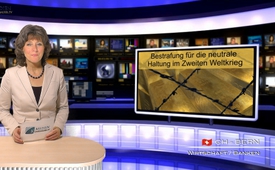 Bestrafung für die neutrale Haltung im Zweiten Weltkrieg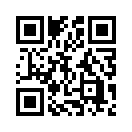 Als die USA 1941 in den Zweiten Weltkrieg eintraten, 
wurden alle Schweizer Goldreserven im Ausland blockiert.
Der Grund dafür war, weil die Schweiz neutral blieb, sich also
nicht in fremde Händel einmischen wollte. Eine damals unglaublich...Als die USA 1941 in den Zweiten Weltkrieg eintraten,
wurden alle Schweizer Goldreserven im Ausland blockiert.
Der Grund dafür war, weil die Schweiz neutral blieb, sich also
nicht in fremde Händel einmischen wollte.
Eine damals unglaublich hohe Summe von sechs Milliarden Schweizer
Franken wurde blockiert. Dadurch geriet die Schweiz in eine schwierige Zwangslage,
weil Rohstoffe nur mit Gold gekauft werden konnten. Eine historische Begebenheit,
die unmissverständlich aufzeigt, weshalb es so wichtig ist, das Gold
im eigenen Land zu lagern.von mrb.Quellen:Abstimmungszeitung zur Goldinitiative
http://gold-initiative.ch/zeitung/Das könnte Sie auch interessieren:#InitiativeCH - Volksinitiative »Rettet unser Schweizer Gold« - www.kla.tv/InitiativeCHKla.TV – Die anderen Nachrichten ... frei – unabhängig – unzensiert ...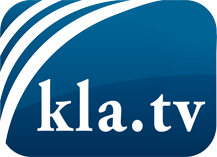 was die Medien nicht verschweigen sollten ...wenig Gehörtes vom Volk, für das Volk ...tägliche News ab 19:45 Uhr auf www.kla.tvDranbleiben lohnt sich!Kostenloses Abonnement mit wöchentlichen News per E-Mail erhalten Sie unter: www.kla.tv/aboSicherheitshinweis:Gegenstimmen werden leider immer weiter zensiert und unterdrückt. Solange wir nicht gemäß den Interessen und Ideologien der Systempresse berichten, müssen wir jederzeit damit rechnen, dass Vorwände gesucht werden, um Kla.TV zu sperren oder zu schaden.Vernetzen Sie sich darum heute noch internetunabhängig!
Klicken Sie hier: www.kla.tv/vernetzungLizenz:    Creative Commons-Lizenz mit Namensnennung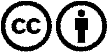 Verbreitung und Wiederaufbereitung ist mit Namensnennung erwünscht! Das Material darf jedoch nicht aus dem Kontext gerissen präsentiert werden. Mit öffentlichen Geldern (GEZ, Serafe, GIS, ...) finanzierte Institutionen ist die Verwendung ohne Rückfrage untersagt. Verstöße können strafrechtlich verfolgt werden.